Agenda1.	To receive apologies for absence2.	To receive declarations of interest, as required and requests for dispensation3.	To confirm the Minutes of the meeting held on 19th February 20184.	To consider planning applications now due for comments/observations:5.	To note planning decisions by Herefordshire Council since the last meeting6.	To note sewerage limitations and the potential impact on new development within Kington7.	Update on progress of Neighbourhood Development Plan8.	To consider items for the next agenda9.	Date of next meetingIssued on 12.3.2018 byLiz KelsoClerk, Kington Town CouncilThe Old Police Station, Market Hall Street, Kington, HR5 3DPTel:  01544 239 098     Email:  clerk@kingtontowncouncil.gov.uk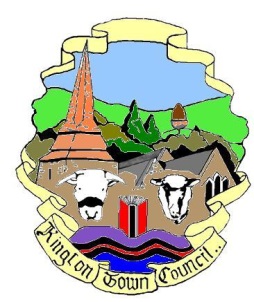 Kington Town CouncilEmail:  clerk@kingtontowncouncil.gov.uk Web site: www.kingtontowncouncil.gov.ukMembers of the Planning Committee of Kington Town Councilyou are hereby summoned to attend a meeting of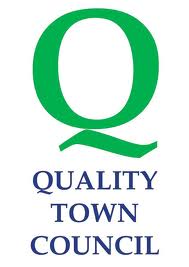 The Planning CommitteeOn Monday 26th March 2018 at 6.30pm At The Old Police Station, Market Hall Street, Kington, HR5 3DP  for the purpose of transacting the following businessThe Planning CommitteeOn Monday 26th March 2018 at 6.30pm At The Old Police Station, Market Hall Street, Kington, HR5 3DP  for the purpose of transacting the following businessThe Planning CommitteeOn Monday 26th March 2018 at 6.30pm At The Old Police Station, Market Hall Street, Kington, HR5 3DP  for the purpose of transacting the following businessCommittee Members:Mayor Cllr. Fitton, Deputy Mayor Cllr. E. Banks,Deputy Mayor Cllr. Forrester, Cllrs. Bounds, Hawkins, R. Banks, Rolls, Widdowson & Wood Johnson 